Museums As Progress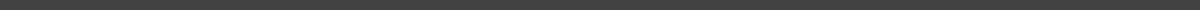 September 04, 20XXDear Supervisor’s Name, I’d like your permission to register your museum/org in the MAP Community’s Museum Membership program. The MAP Community is a cross-functional community of practice that facilitates interdepartmental learning experiences. Museum Membership will let any and all of our staff participate in educational workshops, guest events, and reading groups that relate to each employee’s role. We’ll be able to network with others in the field, learn from colleagues, and, therefore, bring valuable knowledge home to help further our organization’s objectives.How will this benefit your museum/org?Allowing colleagues across the nation to connect with one another in this manner brings us knowledge that can assist in tackling some of our own institutional issues. The total expense for this program is: $Enter Fee (See sliding scale at: https://museumprogress.com/community/join/museum)Enrollment benefits include:All staff can participate in MAP programs—including paid programs like The Membership Innovation Group, Research Office Hours, On-Demand Programming, and MAP Book Club—at no cost to themEarly access to findings from community research projects and opportunities to contribute to research projects at no additional costFree or discounted workshops and courses for all registered staff with guest experts in topics like DEAI, Evaluation, Audience Research, and Membership/FundraisingAt the end of the year, I will prepare an end-of-year summary based on what we learn, including detailed recommendations that further our own institution’s initiatives.Thank you for your consideration.Sincerely,
your name